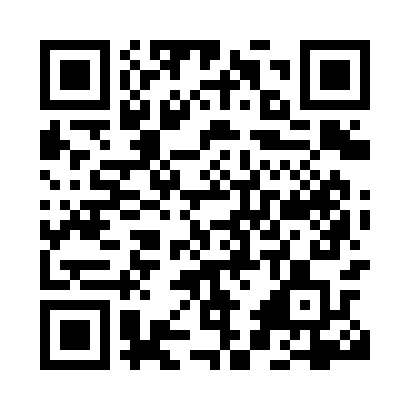 Prayer times for Cao Bằng, VietnamMon 1 Apr 2024 - Tue 30 Apr 2024High Latitude Method: NonePrayer Calculation Method: Muslim World LeagueAsar Calculation Method: ShafiPrayer times provided by https://www.salahtimes.comDateDayFajrSunriseDhuhrAsrMaghribIsha1Mon4:325:4811:593:256:107:212Tue4:315:4711:593:256:117:223Wed4:305:4611:583:256:117:224Thu4:295:4511:583:246:127:235Fri4:285:4411:583:246:127:236Sat4:275:4311:573:246:127:247Sun4:265:4211:573:246:137:248Mon4:255:4111:573:236:137:259Tue4:245:4011:573:236:137:2510Wed4:235:3911:563:236:147:2611Thu4:225:3811:563:226:147:2612Fri4:215:3711:563:226:147:2713Sat4:205:3611:553:226:157:2714Sun4:195:3611:553:216:157:2815Mon4:185:3511:553:216:167:2816Tue4:175:3411:553:216:167:2917Wed4:165:3311:553:206:167:2918Thu4:155:3211:543:206:177:3019Fri4:145:3111:543:206:177:3020Sat4:135:3111:543:196:187:3121Sun4:125:3011:543:196:187:3122Mon4:115:2911:533:196:187:3223Tue4:105:2811:533:186:197:3224Wed4:095:2711:533:186:197:3325Thu4:085:2711:533:186:207:3426Fri4:075:2611:533:176:207:3427Sat4:065:2511:533:176:207:3528Sun4:055:2411:523:176:217:3529Mon4:045:2411:523:166:217:3630Tue4:035:2311:523:166:227:37